К А Р АР                                                           РЕШЕНИЕ  «19 » октябрь  2020 йыл                            № 47                  «19»  октября 2020 годаОб утверждении Порядка формирования, ведения и обязательного опубликования перечней муниципального имущества сельского поселения Ишбердинский сельсовет муниципального района Баймакский район Республики Башкортостан, свободного от прав третьих лиц (за исключением права хозяйственного ведения, права оперативного управления, а также имущественных прав субъектов малого и среднего предпринимательства), предусмотренного частью 4 статьи 18 Федерального закона «О развитии малого и среднего предпринимательства в Российской Федерации»В целях реализации Федерального закона от 24.07.2007 № 209-ФЗ «О развитии малого и среднего предпринимательства в Российской Федерации», в соответствии с Постановлением Правительства Российской Федерации от 21.08.2010 г. № 645 «Об имущественной поддержке субъектов малого и среднего предпринимательства при предоставлении федерального имущества», Постановлением Правительства Республики Башкортостан от 09.12.2008 г. № 437 «О Порядке формирования, ведения, обязательного опубликования перечня государственного имущества Республики Башкортостан в целях предоставления во владение и (или) на долгосрочной основе субъектам малого и среднего предпринимательства и организациям, образующим инфраструктуру поддержки субъектов малого и среднего предпринимательства» Совет сельского поселения Ишбердинский сельсовет муниципального района Баймакский район Республики БашкортостанРЕШИЛ:1.Утвердить прилагаемый Порядок формирования, ведения и обязательного опубликования перечня муниципального имущества сельского поселения Ишбердинский сельсовет муниципального района Баймакский район Республики Башкортостан, свободного от прав третьих лиц (за исключением имущественных прав субъектов малого и среднего предпринимательства), предусмотренного частью 4 статьи 18 Федерального закона «О развитии малого и среднего предпринимательства в Российской Федерации».2.Разместить настоящее решение на официальном сайте сельского поселения Ишбердинский сельсовет муниципального района Баймакский район Республики Башкортостан в сети Интернет.Глава сельского поселения                          Г.Р. Исяндавлетова.Приложение   к решению Советасельского  поселения Ишбердинскийсельсовет муниципального района Баймакский районРеспублики Башкортостан№ 47 от 19.10.2020 г.Порядокформирования, ведения и обязательного опубликования перечня муниципального имущества сельского поселения Ишбердинский сельсовет муниципального района Баймакский район Республики Башкортостан, свободного от прав третьих лиц (за исключением имущественных прав субъектов малого и среднего предпринимательства), предусмотренного частью 4 статьи 18 Федерального закона «О развитии малого и среднего предпринимательства в Российской Федерации»1. Настоящий Порядок устанавливает правила формирования, ведения (в том числе ежегодного дополнения) и обязательного опубликования перечня муниципального имущества сельского поселения Ишбердинский сельсовет муниципального района Баймакский район Республики Башкортостан, свободного от прав третьих лиц (за исключением права хозяйственного ведения, права оперативного управления, а также имущественных прав субъектов малого и среднего предпринимательства), предусмотренного частью 4 статьи 18 Федерального закона "О развитии малого и среднего предпринимательства в Российской Федерации" (далее соответственно - муниципальное имущество, перечень), в целях предоставления муниципального имущества во владение и (или) в пользование на долгосрочной основе субъектам малого и среднего предпринимательства и организациям, образующим инфраструктуру поддержки субъектов малого и среднего предпринимательства.2. В перечень вносятся сведения о муниципальном имуществе, соответствующем следующим критериям:а) муниципальное имущество свободно от прав третьих лиц (за исключением права хозяйственного ведения, за исключением имущественных прав субъектов малого и среднего предпринимательства);б) в отношении муниципального имущества федеральными законами не установлен запрет на его передачу во временное владение и (или) пользование, в том числе в аренду на торгах или без проведения торгов;в) муниципальное имущество не является объектом религиозного назначения;г) муниципальное имущество не является объектом незавершенного строительства, объектом жилищного фонда или объектом сети инженерно-технического обеспечения, к которому подключен объект жилищного фонда;д) в отношении муниципального имущества не принято решение о предоставлении его иным лицам;е) муниципальное имущество не подлежит приватизации в соответствии с прогнозным планом (программой) приватизации муниципального имущества;ж) муниципальное имущество не признано аварийным и подлежащим сносу или реконструкции;з) земельный участок не предназначен для ведения личного подсобного хозяйства, огородничества, садоводства, индивидуального жилищного строительства;и) земельный участок не относится к земельным участкам, предусмотренным подпунктами 1 - 10, 13 - 15, 18 и 19 пункта 8 статьи 39.11 Земельного кодекса Российской Федерации, за исключением земельных участков, предоставленных в аренду субъектам малого и среднего предпринимательства;к) в отношении муниципального имущества, закрепленного на праве хозяйственного ведения или оперативного управления за муниципальным   унитарным предприятием, на праве оперативного управления за  муниципальным учреждением, представлено предложение такого предприятия или учреждения о включении соответствующего муниципального имущества в перечень, а также согласие органа местного самоуправление, уполномоченного на согласование сделки с соответствующим имуществом, на включение муниципального имущества в перечень;л) муниципальное движимое имущество не относится к имуществу, которое теряет свои натуральные свойства в процессе его использования (потребляемым вещам), к имуществу, срок службы которого составляет менее 5 лет или которое не подлежит предоставлению в аренду на срок 5 лет и более в соответствии с законодательством Российской Федерации.3. Формирование и ведение перечня муниципального имущества сельского поселения Ишбердинский сельсовет муниципального района Баймакский район Республики Башкортостан осуществляется во взаимодействии с Комитетом по управлению собственностью Министерства земельных и имущественных отношений Республики Башкортостан по Баймакскому району и городу Баймаку.Внесение сведений о муниципальном имуществе в перечень (в том числе ежегодное дополнение), а также исключение сведений о муниципальном имуществе из перечня осуществляется  решением Совета  сельского поселения Ишбердинский сельсовет муниципального района Баймакский район Республики Башкортостан об утверждении перечня или о внесении в него изменений (далее – уполномоченный орган) на основе предложений органов местного самоуправления, муниципальных унитарных предприятий и учреждений, владеющих муниципальным имуществом на праве хозяйственного ведения и оперативного управления (при наличии), некоммерческих организаций, выражающих интересы  субъектов малого и среднего предпринимательства, организаций, образующих инфраструктуры поддержки субъектов малого и среднего предпринимательства, а также субъектов малого и среднего предпринимательства.В случае внесения изменений в реестр муниципального имущества в отношении муниципального имущества, включенного в перечень, уполномоченный орган в течение 10 дней обеспечивает внесение соответствующих изменений в отношении муниципального имущества в перечень.   4. Рассмотрение предложения, указанного в пункте 3 настоящего Порядка, осуществляется уполномоченным органом в течение 30 календарных дней с даты его поступления. По результатам рассмотрения предложения уполномоченным органом принимается одно из следующих решений:а) о включении сведений о муниципальном имуществе, в отношении которого поступило предложение, в перечень с учетом критериев, установленных пунктом 2 настоящего Порядка;б) об исключении сведений о муниципальном имуществе, в отношении которого поступило предложение, из перечня с учетом положений пунктов 6 и 7 настоящего Порядка;в) об отказе в учете предложения.5. В случае принятия решения об отказе в учете предложения, указанного в пункте 3 настоящего Порядка, уполномоченный орган направляет лицу, представившему предложение, мотивированный ответ о невозможности включения сведений о муниципальном имуществе в перечень или исключения сведений о муниципальном имуществе из перечня.6. Уполномоченный орган вправе исключить сведения о муниципальном имуществе из перечня, если в течение 2 лет со дня включения сведений о муниципальном имуществе в перечень в отношении такого имущества от субъектов малого и среднего предпринимательства или организаций, образующих инфраструктуру поддержки субъектов малого и среднего предпринимательства, не поступило:а) ни одной заявки на участие в аукционе (конкурсе) на право заключения договора, предусматривающего переход прав владения и (или) пользования в отношении муниципального имущества, в том числе на право заключения договора аренды земельного участка;б) ни одного заявления о предоставлении муниципального имущества, в том числе земельного участка, в отношении которого заключение указанного договора может быть осуществлено без проведения аукциона (конкурса) в случаях, предусмотренных Федеральным законом "О защите конкуренции".7. Уполномоченный орган исключает сведения о муниципальном имуществе из перечня в одном из следующих случаев:а) в отношении муниципального имущества в установленном законодательством Российской Федерации порядке принято постановление Администрации сельского поселения Ишбердинский сельсовет муниципального района Баймакский район Республики Башкортостан о его использовании для муниципальных нужд либо для иных целей;б) право муниципальной собственности на имущество прекращено по решению суда или в ином установленном законом порядке;в) имущество не соответствует критериям, установленным п.2 настоящих Правил.8. Сведения о муниципальном имуществе вносятся в перечень в составе и по форме, которые установлены в соответствии с частью 4.4 статьи 18 Федерального законом "О развитии малого и среднего предпринимательства в Российской Федерации".9. Ведение перечня осуществляется уполномоченным органом в электронной форме.10. Перечень и внесенные в него изменения подлежат:а) обязательному опубликованию в средствах массовой информации - в течение 10 рабочих дней со дня утверждения;б) размещению на официальном сайте сельского поселения Ишбердинский сельсовет муниципального района Баймакский район Республики Башкортостан в информационно-телекоммуникационной сети "Интернет" (в том числе в форме открытых данных) - в течение 3 рабочих дней со дня утверждения.Башҡортостан РеспубликаhыныңБаймаҡ районы муниципаль районыныңИшбирҙе ауыл советыауыл биләмәhе Советы453677, Башкортостан Республикаhы,Баймаҡ районы,Ишбирҙе ауылы, С.Юлаев ур.,Тел. 8(347)4-67- 44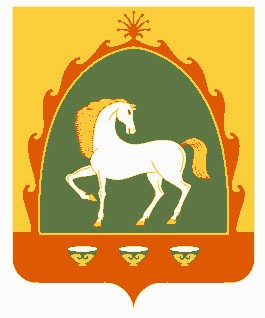          Совет сельского поселения         Ишбердинский сельсоветмуниципального района Баймакский    район  Республики Башкортостан453677, Республика Башкортостан,Баймакский  район, с. Ишберда, ул.С.Юлаева, 29Тел. 8(347)4-67-44